  Landcare Broken Hill Inc      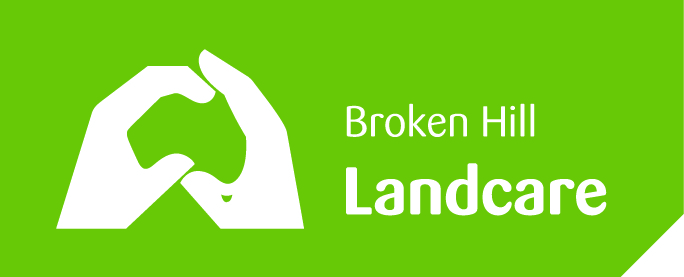     Registration 9892159FINANCIAL STATEMENTSFOR THE FINANCIAL YEAR ENDED 30 June 2019Treasurer: Ann EversPROFIT AND LOSS STATEMENTINCOMEMembership subscriptions received				$   595.00		Note 1Realisation of excess property 				$   500.00		Note 2Interest received							$              0 Sales revenue							$              0Donations								$              0									___________TOTAL INCOME							$ 1095.00EXPENSESAdministration							$               0Bank charges							$               0Computer & printer expenses					$               0Filing fees – Office of Fair Trading				$       92.00Insurances								$     740.43               Note 3Meeting expenses – miscellaneous				$       91.55Memberships – Western Landcare				$    220.00		 Note 4Miscellaneous expenses						$               0   Office expenses (eg stationery)				$               0	Postage (including Post Office box)				$               0	 Project expenses 							$               0Registrations – trailer (RMS)					$    342.00		Note 5Rental expenses (meeting venue)				$      45.00		Note 6Telephone, internet & website expenses			$              0Travel expenses							$              0Utilities, including power and water				$              0									__________TOTAL EXPENSES						$1530.98		NET OPERATING LOSS 					$  435.98									__________   BALANCE BROUGHT FORWARD AT 01/07/18	$4407.38 NET BALANCE AS AT 30 JUNE 2019 			$3971.40									___________STATEMENT OF FINANCIAL POSITIONAs at 30 June 2019ASSETSCURRENT ASSETSCash and cash equivalents					$        40.00Trade and other receivables					$                 0Loans and advances						$                 0Financial assets (represented by cash at Bank)		$  3,971.40NON-CURRENT ASSETSOther financial assets (eg fixed term deposits)		$                 0Property								$                 0Plant & equipment						$35,543.00		Note 7 									_____________TOTAL NON-CURRENT ASSETS				$35,543.00									_____________TOTAL ASSETS                                                                          $39,554.40									_____________	LIABILITIESCURRENT LIABILITIESTrade and other payables					$                 0									_____________TOTAL LIABILITIES						$                 0NET ASSETS							$39,554.40									_____________	EQUITYTOTAL EQUITY							$39,554.40							NOTES TO THE FINANCIAL STATEMENTSFOR THE YEAR ENDED 30 JUNE 2019Note 1	No membership subscriptions had been paid in this Financial Year prior to the AGM held on 17 April 2019, hence all subscriptions paid on and between that date and 30 June have been accepted as being subscriptions paid through to 2020.Note 2	The property realisation comprised 2 poly water tanks which had to be urgently removed from a property. Sold by Martha Gouniai. Landcare reimbursed 22.05.19.Note 3	This sum represents 2 insurance premiums paid 13/7/18 (cheque 1143) and 8/4/19 (cheque 1144) being for Landcare insurance, general liability and personal accident (the latter as recorded on invoice 0001813) – both paid by the previous administration of Landcare Broken Hill.Note 4	This sum represents 2 membership payments to Western Landcare, the first on 13/07/18 and the second on 08/04/19.Note 5	This sum represents payments in 2 years for the trailer registration, being on 13/07/18 (cheque 1143) and 27/06/19 (cheque 1154) respectively. Note 6 	This payment is to the Centre for Community Inc. for meeting room hire, being the first payment on 12/06/19. Note 7	Each class of plant and equipment is carried at cost or fair value less, where applicable, any accumulated depreciation and impairment. As to the inventory of assets which comprise plant and equipment, the following table presents, in summary form, a fair representation of those assets by category. Landcare Broken Hill Inventory Summary as at 30 June 2019Purpose of AssetsEstimated Total $ Value% Total ValueMajor ItemsPots & Potting 1697949%Potting mix, seed sieves, benches, pots, trays, seedsStructures & Storage632518%Greenhouse, gates, shelves, boxes, sleepersWatering Equipment31679%Water tanks, pumps, tubing, vandal-proof tapsTransport30759%Trailer, lifting device, tonneauElectrical & Computing23807%Laptop, generator, mobile phone, electric leadsImplements & tools19756%Auger, planters, rakes, shovelsCompost & Worm Farm4001%2 modified wheelie binsGrowing Materials3971%Perlite, fertiliser, stakes, tags, seedsLandcare Signage3201%Banner, sandwich board, etcMiscellaneous3141%Warning hats, tape, cords, bagsHospitality120<1%BBQ & gas bottleBooks50<1%“Plants of West Darling”Cleaning materials42<1%Total35,543